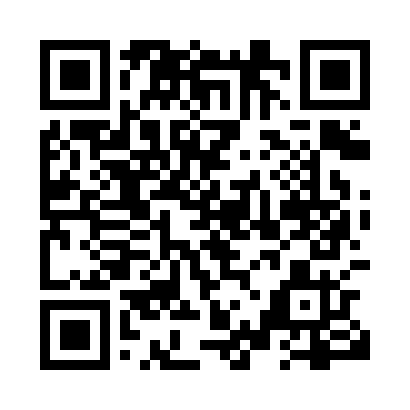 Prayer times for Lefrancois, Quebec, CanadaMon 1 Jul 2024 - Wed 31 Jul 2024High Latitude Method: Angle Based RulePrayer Calculation Method: Islamic Society of North AmericaAsar Calculation Method: HanafiPrayer times provided by https://www.salahtimes.comDateDayFajrSunriseDhuhrAsrMaghribIsha1Mon2:514:5312:486:148:4210:452Tue2:514:5412:486:148:4210:453Wed2:524:5512:486:148:4210:454Thu2:524:5512:496:148:4110:455Fri2:524:5612:496:148:4110:456Sat2:534:5712:496:148:4110:447Sun2:544:5812:496:138:4010:438Mon2:564:5912:496:138:4010:429Tue2:574:5912:496:138:3910:4110Wed2:595:0012:506:138:3810:4011Thu3:005:0112:506:128:3810:3812Fri3:025:0212:506:128:3710:3713Sat3:035:0312:506:128:3610:3614Sun3:055:0412:506:118:3610:3415Mon3:075:0512:506:118:3510:3316Tue3:085:0612:506:118:3410:3117Wed3:105:0712:506:108:3310:3018Thu3:125:0812:506:108:3210:2819Fri3:145:0912:506:098:3110:2620Sat3:165:1012:506:098:3010:2421Sun3:175:1112:516:088:2910:2322Mon3:195:1212:516:088:2810:2123Tue3:215:1412:516:078:2710:1924Wed3:235:1512:516:068:2610:1725Thu3:255:1612:516:068:2510:1526Fri3:275:1712:516:058:2410:1327Sat3:295:1812:516:048:2210:1128Sun3:315:1912:516:038:2110:0929Mon3:335:2112:516:038:2010:0730Tue3:345:2212:506:028:1910:0531Wed3:365:2312:506:018:1710:03